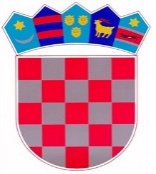     R E P U B L I K A  H R V A T S K A             ZADARSKA ŽUPANIJA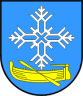                     N A Č E L N I K KLASA: 551-02/22-04-01URBROJ: 2198-22-02/1-22-01Kukljica, 02. prosinca 2022. godine Na temelju Odluke o isplati božićnica (“Službeni Glasnik Općine Kukljica” 6/22), Općinski načelnik Općine Kukljica raspisuje JAVNI POZIV ZA ISPLATU BOŽIĆNICAI.Javni poziv će trajati od 05. prosinca 2022. godine do 16. prosinca 2022. godine.II.Božićnica se isplaćuje osobama sa prebivalištem na području Općine Kukljica u iznosu od 500,00 kn:- starijima od 65 godina života (bez mirovine)- umirovljenicima sa mirovinom do 6.000,00 kuna- korisnicima socijalne skrbi- nezaposlenimaIII.Korisnici koji udovoljavaju Uvjetima za ostvarivanje prava na isplatu božićnice trebaju dostaviti sljedeće dokumente:preslika važeće osobne iskaznicepreslika tekućeg računa (IBAN)preslika odreska od posljednje mirovine i izvod banke o primanju iz inozemstva preslika rješenja da je osoba korisnik pomoći Centra za socijalnu skrb presliku potvrde da je osoba prijavljena na Hrvatskom zavodu za zapošljavanje 	   IV.Svi korisnici koji ispunjavaju uvjete dužni su dostaviti potrebnu dokumentaciju u prostorije Općine Kukljica, u uredovno vrijeme od 08:00 sati do 11:00 sati, zaključno s danom 16. prosinca.Općinski načelnik      Marin Boško